คู่มือปฏิบัติงาน (Work Manual)เลขที่ : WM-PKN-01เรื่อง : คู่มือการตรวจวิเคราะห์ทางห้องปฏิบัติการสำหรับ รพ.สต. เครือข่ายอำเภอปากพนัง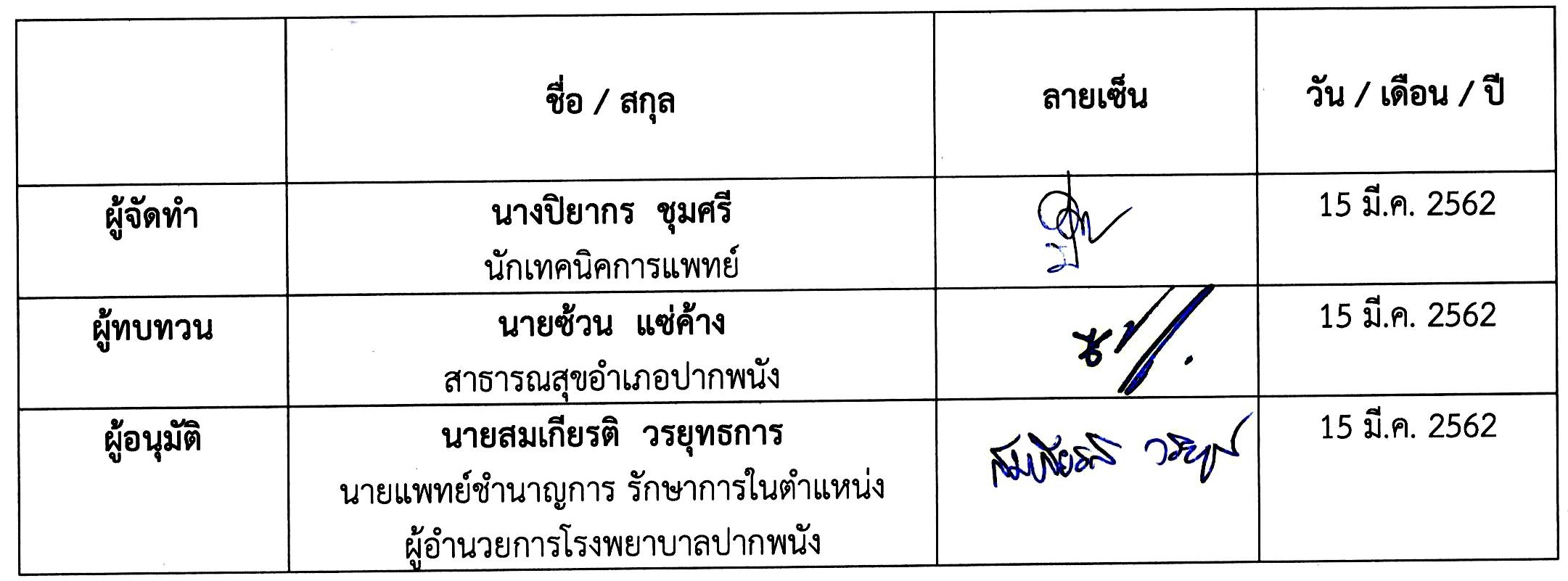 บันทึกการแก้ไขเอกสารสารบัญเรื่อง                                                                                                                     หน้าการใช้เครื่องตรวจน้ำตาลในเลือดชนิดพกพา                                                                             4การตรวจวัดปริมาตรเม็ดเลือดแดงอัดแน่น (Hematocrit) ด้วยวิธี Microhematocrit                     6การตรวจการตั้งครรภ์(PREGNANCY TEST)                                                                        9การตรวจน้ำตาลกลูโคสและโปรตีนในปัสสาวะด้วยแถบทดสอบ( Urine strip test  )                      12เรื่อง : การใช้เครื่องตรวจน้ำตาลในเลือดชนิดพกพา    1. วัตถุประสงค์              เพื่อเป็นแนวทางการปฏิบัติงานของเจ้าหน้าที่กลุ่มงานเทคนิคการแพทย์และเจ้าหน้าที่ รพ.สต. เครือข่ายอำเภอปากพนังในการใช้เครื่องตรวจน้ำตาลในเลือดชนิดพกพา    2. ขอบเขต             การใช้เครื่องตรวจน้ำตาลในเลือดชนิดพกพา เป็นการตรวจคัดกรองผู้ป่วยและตรวจติดตามภาวะน้ำตาลในเลือดที่สูงหรือต่ำในผู้ป่วยโรคเบาหวาน    3.  หน้าที่ความรับผิดชอบ         3.1 นักเทคนิคการแพทย์ และเจ้าพนักงานวิทยาศาสตร์การแพทย์: รับผิดชอบในการควบคุมคุณภาพงาน ทำการตรวจวิเคราะห์ ตลอดจนการรายงานผลให้ถูกต้องครบถ้วน         3.2 เจ้าหน้าที่ รพ.สต. เครือข่ายอำเภอปากพนัง ที่ได้รับมอบหมายผู้รับผิดชอบหลักและผู้รับผิดชอบรอง ในการตรวจทางห้องปฏิบัติการ         3.3 พนักงานวิทยาศาสตร์ : ทำงานร่วมกับนักเทคนิคการแพทย์ ภายใต้การควบคุมของนักเทคนิค   4.  ขั้นตอนกิจกรรม        4.1 หลักการ              เครื่องตรวจน้ำตาลในเลือดชนิดพกพาเป็นเครื่องตรวจวัดระดับน้ำตาลกลูดคสในเลือดระบบ Biosensor (Electrochemical) ด้วยหลักการวัดอิเลคตรอนที่เกิดจากการทำปฏิกิริยาระหว่างกลูโคสกับเอนไซม์ โดยแถบตรวจใช้เอนไซม์ Glucose dehydrogenase-flacin ademine (GDH-FAD) ช่วยในการตัดการรบกวนจาก Oxygen ในร่างกายคนไข้ และไม่มีการรบกวนจากน้ำตาลมอลโตสในผู้ป่วยที่ล้างไตแบบ Peritoneal Dialysis mใช้ Icodextrin หรือได้รับยาฉีดกลุ่มอิมมูโนโกลบูลินหรือน้ำยาที่มีส่วนผสมของ galactose, maltose โดยสารดังกล่าวไม่รบกวนผลการทดสอบ        4.2 ข้อกำหนดของวิธีการ              -        4.3 ชนิดของตัวอย่าง                -  whole blood จากเส้นเลือดฝอย (ปลายนิ้ว)       4.4 เครื่องมือ / วัสดุอุปกรณ์และน้ำยา                 4.4.1 เครื่องมือ/อุปกรณ์เครื่องตรวจน้ำตาลในเลือดชนิดพกพาแถบตรวจเข็มสำหรับเจาะเลือดปลายนิ้ว สำลีแห้งและสำลีแอลกอฮอล์        4.5 วิธีการสอบเทียบเครื่องมือ               -        4.6 อุณหภูมิและภาวะแวดล้อม       4.6.1 แถบตรวจควรเก็บอยู่ในอุณหภูมิ 2 ถึง 32 องศาเซลเซียส       4.6.2 เครื่องตรวจน้ำตาลในเลือดชนิดพกพามีสภาวะที่เหมาะสมต่อการทำงานที่อุณหภูมิ 6  ถึง 44 องศาเซลเซียส และมี   ความชื่นสัมพัทธ์ 10-90 % และควรเก็บเครื่องตรวจน้ำตาลในเลือดไว้ที่อุณหภูมิ - 25 ถึง 70 องศาเซลเซียส        4.7 ขั้นตอนการปฏิบัติงานก่อนที่จะทำการตรวจระดับน้ำตาลในครั้งแรกควรตรวจสอบการตั้งเครื่องว่าถูกต้องหรือไม่และควรเตรียมเครื่องแถบตรวจ และปากกาเจาะเลือดที่ใส่เข็มเจาะเลือดไว้แล้วให้พร้อมเตรียมอุปกรณ์เจาะเลือดล้างมือให้สะอาดและเช็ดให้แห้งใส่แถบตรวจโดยนำด้านสีเทาเสียบเข้าไปในเครื่อง เครื่องจะเปิดเองโดยอัตโนมัติหน้าจอจะแสดงสัญลักษณ์รูปแถบตรวจและหยดเลือดกระพริบๆเจาะเลือดจากปลายนิ้วโดยใช้ปากกาเจาะเลือดค่อยๆกดไล่ปลายนิ้วเบาๆเพื่อช่วยให้การไหลของหยดเลือดดีขั้น แต่อย่าบีบเค้นเลือดแตะหยดเลือดที่ขอบด้านหน้าของแถบตรวจ ห้ามหยดเลือดขนพื้นผิวด้านบนของแถบตรวจเครื่องจะวัดระดับน้ำตาลในเลือดโดยใช้เวลา 5 วินาที4.8 การอ่านและวิธีรายงานผล              เครื่องจะแสดงผลบนหน้าจอเครื่องหลังจากได้อ่านค่าและแปลงเป็นค่าระดับน้ำตาลในเลือด            4.9 การควบคุมคุณภาพ                4.9.1 การควบคุมคุณภาพภายใน  (Internal Quality Control : IQC) การตรวจสอบคุณภาพเครื่องตรวจน้ำตาลในเลือดชนิดพกพาด้วย Control 2 ระดับ ทุกวันก่อนการตรวจน้ำตาลในเลือดของผู้ป่วย สำหรับ รพ.สต.ตรวจสอบด้วย Control 2  ระดับ อย่างน้อยเดือนละ 1 ครั้งบันทึกผลในระบบ LIS สำหรับ รพ.สต.บันทึกผลในแบบฟอร์มบันทึกผล IQC เครื่องตรวจน้ำตาลในเลือดชนิดพกพาค่าอ้างอิง, ค่าวิกฤต/ผิดปกติ    ค่าปกติ 80-120 mg/dl                 ค่าวิกฤติ  > 350 mg/dl  หรือ < 60 mg/dl       4.11   ข้อจำกัด-         4.12 ความปลอดภัย/ข้อควรระวัง                4.12.1 ต้องสวมถุงมือยาง ขณะปฏิบัติงาน เพื่อป้องกันการติดเชื้อจุลินทรีย์บางชนิดที่อาจปนเปื้อนในตัวอย่าง                4.12.2 ต้องสวมเสื้อคลุมขณะปฏิบัติงานเพื่อป้องกันการเปื้อนของตัวอย่างตรวจ และน้ำยา   5. ตัวชี้วัดคุณภาพ        5.1 ผลการควบคุมคุณภาพภายใน (Internal Quality Control : IQC)       5.2 ผลการควบคุมคุณภาพภายนอก (External Quality Control :EQC)    6. เอกสารอ้างอิง       คู่มือการใช้งานเครื่องตรวจน้ำตาลในเลือดชนิดพกพา  (ID-LAB-025)เรื่อง : การตรวจวัดปริมาตรเม็ดเลือดแดงอัดแน่น (Hematocrit) ด้วยวิธี Microhematocrit	วัตถุประสงค์เพื่อเป็นแนวทางการปฏิบัติงานของเจ้าหน้าที่กลุ่มงานเทคนิคการแพทย์และเครือข่าย รพ.สต. ในอำเภอปากพนังในการวัดปริมาตรเม็ดเลือดแดงอัดแน่นเทียบกับปริมาตรทั้งหมดของเลือด ด้วยวิธี Microhematocrit ให้มีคุณภาพและประสิทธิภาพ	ขอบเขตเป็นการวัดปริมาตรเม็ดเลือดแดงอัดแน่น(Hematocrit) โดยวิธี Microhematocrit จากสิ่งส่งตรวจของผู้ป่วย	หน้าที่และความรับผิดชอบ          3.1 นักเทคนิคการแพทย์/เจ้าพนักงานวิทยาศาสตร์การแพทย์ : รับผิดชอบในการ ควบคุมคุณภาพของผลงาน ทำการตรวจวิเคราะห์ ตลอดจนการรายงานผลให้ถูกต้อง	ครบถ้วน3.2     เจ้าหน้าที่ รพ.สต. เครือข่ายอำเภอปากพนัง ที่ได้รับมอบหมายผู้รับผิดชอบหลักและผู้รับผิดชอบรอง ในการตรวจทางห้องปฏิบัติการ          3.3 พนักงานวิทยาศาสตร์ : ทำงานร่วมกับนักเทคนิคการแพทย์ ภายใต้การควบคุมของนักเทคนิคการแพทย์ 	ขั้นตอนการทำงานหลักการ                   การตรวจปริมาตรเม็ดเลือดแดงอัดแน่น เป็นการตรวจเพื่อหาปริมาตรของเม็ดเลือดแดงในเลือดโดยการบรรจุเลือดในหลอดแก้ว  (Microhematocrit  Tube)  นำไปปั่นด้วยเครื่องหมุนเหวี่ยงด้วยความเร็วและเวลาที่กำหนด  อ่านค่าปริมาตรเม็ดเลือดแดงที่อัดแน่น ต่อปริมาตรเลือดทั้งหมดข้อกำหนดของวิธีการ			 -	                    ชนิดของตัวอย่าง            	Whole blood  (EDTA, Heparinized)เครื่องมือ / วัสดุอุปกรณ์และน้ำยาอุปกรณ์เจาะเลือดจากหลอดเลือดดำหรืออุปกรณ์เจาะเลือดจากปลายนิ้วหลอดแก้วธรรมดา (plain  tube)  เป็นชนิดที่ไม่มีสารต้านการแข็งตัวของเลือด (anticoagulant) ใช้สำหรับเลือดที่เจาะจากหลอดเลือดดำ  ปลายข้างหนึ่งของหลอดแก้วเป็นแถบสีน้ำเงินหลอดแก้วเฮพาริน (Heparinized tube)  เป็นหลอดแก้วที่มีเฮพาริน (Haparin ) เป็นสารต้านการแข็งตัวของเลือดเคลือบอยู่ภายในหลอดแก้ว โดยแต่ละหลอดมี (Haparin )  ปริมาณ 2 IU (2 IU / tube)  ใช้สำหรับเลือดที่เจาะจากปลายนิ้ว ปลายข้างหนึ่งของหลอดแก้วมีเครื่องหมายแสดงว่าเป็นชนิดเคลือบสารต้านการแข็งตัวของเลือด เป็นแถบสีแดงเครื่องหมุนเหวี่ยง ( Microhematocrit  Centrifuge )  ความเร็ว10,000-15,000 รอบต่อนาที ( revolution per minute , rpm)เครื่องอ่านผล Hematocrit  (Microhematocrit  Reader)ดินน้ำมันสำหรับปิดหลอดแก้ว (clay tube sealant) ต้องเป็นชนิดพิเศษที่ใช้เฉพาะสำหรับปิดปลายหลอดแก้วเท่านั้น (Special sealing compound ) ไม่ควรใช้ดินน้ำมันที่มีขายทั่วไปวิธีการสอบเทียบเครื่องมือสอบเทียบเครื่องหมุนเหวี่ยง ( Microhematocrit  Centrifuge)  อย่างน้อย 1 ครั้ง ต่อปี ใช้สารควบคุมคุณภาพ อย่างน้อย 2 ระดับ ก่อนทำการทดสอบตัวอย่างผู้ป่วยทุกครั้งการควบคุมคุณภาพโดยการตรวจวัดซ้ำตัวอย่างทุกรายซ้ำรายละ 2 ครั้ง ซึ่งค่าที่ตรวจวัดได้ควรมีค่าที่แตกต่างกันไม่เกิน  +/- 1%4.5.4        ตรวจสอบนาฬิกาจับเวลาของเครื่องปั่น โดยเทียบเวลากับนาฬิกาที่ได้มาตรฐานอย่างน้อยปีละ 1 ครั้งขั้นตอนการปฏิบัติงานตรวจจากปลายนิ้ว ให้ใช้สำลีชุบ 70 % Alcohol เช็ดทำความสะอาดบริเวณปลายนิ้วที่ต้องการ ควรเลือกเจาะจากปลายนิ้วกลาง หรือนิ้วนาง เพราะใช้งานน้อยกว่านิ้วอื่นๆ ปล่อยให้แห้ง ใช้เข็มหรือมีด(Lancet) เจาะที่ปลายนิ้ว เช็ดเลือดหยดแรกทิ้งไปก่อน นำหลอด Microhematocrit ที่มีสารเฮพารินเคลือบ (หลอดมีแถบสีแดง) มารอรับเลือด แล้วจึงบรรจุเลือดเข้า Microhematocrit ด้านที่ไม่มีแถบสีให้ได้เลือดประมาณไม่น้อยกว่า 2 ใน3 ส่วน แต่ต้องไม่เกิน 3 ใน 4 ของหลอด Microhematocrit อย่างน้อย 2 หลอดถ้าตรวจเลือดจากหลอดเลือดดำ (EDTA Blood) ให้เจาะเลือดปริมาณตามที่กำหนดพอเหมาะกับสารกันเลือดแข็งใส่หลอดที่มีสารกันเลือดแข็ง (EDTA) เขย่าเลือดในหลอดให้ผสมกันดี ก่อนการบรรจุเลือดในหลอด  Microhematocrit ด้านที่ไม่มีแถบสี โดยการจุ่มปลายข้างหนึ่งของ Microhematocrit ลงในหลอดเลือด เอียงหลอดเล็กน้อย เพื่อให้เลือดไหลเข้าไปในหลอด ให้ได้เลือดไม่น้อยกว่า 2 ใน3 ส่วน แต่ต้องไม่เกิน 3 ใน 4 ของหลอด Microhematocrit อย่างน้อย 2 หลอดปิดปลาย Microhematocrit  ด้านที่เลือดไหลเข้าไปในหลอด  ด้วยดินน้ำมัน (clay tube sealant)  ระวังไม่ให้ดินน้ำมันเอียงนำหลอดแก้ว  Microhematocrit ใส่ในเครื่องหมุนเหวี่ยงชนิด Microhematocrit centrifuge เพื่อปั่นแยกส่วน โดยวางตำแหน่งของปลายหลอดแก้วที่ปิดด้วยดินน้ำมัน ไว้ที่รอบนอกด้านขอบยางของเครื่องหมุนเหวี่ยง ตรวจสอบหลอดแก้ว Microhematocrit  ทุกอันให้อยู่ในตำแหน่งที่สมดุลกันทุกครั้งที่ใช้เครื่องหมุนเหวี่ยง หากมีตัวอยางที่ต้องการทดสอบมากกว่า 1 ตัวอย่าง ให้จดบันทึกตำแหน่งที่วางของหลอดแก้วเพื่อป้องกันการสลับตัวอย่าง ปิดฝาให้สนิท โดยการหมุนเกลียวให้แน่น ตั้งปั่นที่ความเร็ว 1 0,000-15,000 รอบต่อนาที นาน 5 นาที เมื่อครบเวลาตามกำหนด นำหลอดแก้ว  Microhematocrit  ออกจากเครื่องหมุนเหวี่ยงทันที นำหลอด Microhematocri ไปอ่านกับเครื่องอ่านผล Hematocrit  โดยเลือดจะถูกแยกออกเป็น3 ชั้น คือ ชั้นของเม็ดเลือดแดง ชั้นของเม็ดเลือดขาวและเกล็ดเลือด (Buffy coat) และชั้นของพลาสมา  ตรวจสอบการรั่วไหลของเลือดรอบๆปลายหลอดแก้ว แล้วอ่านผลทันที                    การอ่านและวิธีการรายงานผลการอ่านค่า Hematocrit  จากเตรื่งออ่านผล Hematocrit  (Reading scale) ชนิดจานกลมหรือแผ่นกราฟ โดยให้ส่วนล่างของเม็ดเลือดแดงอยู่ในตำแหน่งเลข 0 และให้ส่วนบนสุดของปริมาตรเลือดทั้งหมด  (ระดับสูงสุดของ Plasma ) อยู่ในตำแหน่ง 100 ความสูงของเม็ดเลือดแดง (ไม่รวมชั้นของเม็ดเลือดขาว และเกล็ดเลือด)  คือค่าปริมาตรเม็ดเลือดแดงอัดแน่น (%Hematocrit)กรณีที่มีมีเครื่องอ่านผล Hematocrit  (Reading scale) ให้ใช้ไม้บรรทัดวัดแล้วคำนวณค่าตามวิธีคำนวณดังนี้รายงานผลผ่านระบบ LIS เข้าระบบคอมพิวเตอร์ (HosXP) โดยจะพิมพ์ผลที่แผนกที่สั่งรายการตรวจค่าอ้างอิงปกติ , ค่าวิกฤต / ผิดปกติค่าอ้างอิงปกติ  ผู้ชาย 47+/- 7 % ผู้หญิง 42 +/- 5 %ค่าวิกฤตค่าต่ำเมื่อค่า hematocrit น้อยกว่า 20 %ค่าวิกฤตค่าสูงเมื่อค่า hematocrit มากกว่า 60 %ข้อจำกัดเวลา และความเร็วรอบของเครื่องหมุนเหวี่ยง ( Microhematocrit  Centrifuge ) ต้องได้ตามกำหนด 10,000-15,000 รอบต่อนาที เป็นเวลา 5  นาทีการปิดฝาเครื่องหมุนเหวี่ยง ( Microhematocrit  Centrifuge ) ต้องปิดให้สนิท โดยการหมุนเกลียวให้แน่น มิฉะนั้นหลอดแก้ว( Microhematocrit tube) จะแตกได้  ขอบยางของเครื่องหมุนเหวี่ยง  Microhematocrit  Centrifuge  ต้องติดเรียบกับเครื่องและมีคุณภาพ ไม่เสื่อมสภาพปิดดินน้ำมันไม่ได้แนวราบ ทำให้เกิดจุดเสื่อม (parallax) จึงไม่สมารถวางหลอดแก้วที่ตำแหน่งเลข 0 ได้ถูกต้องเลือดที่มีการแตกตัวของเม็ดเลือดแดง (hemolysis) ทำให้ค่าที่ได้ต่ำกว่าความเป็นจริงการอ่านค่าปริมาตรเม็ดเลือดแดงอัดแน่น  ต้องไม่อ่านส่วนที่เป็นชั้นของเม็ดเลือดขาวแลพเกล็ดเลือดร่วมเข้าไปด้วยเลือดที่เจาะจากปลายนิ้ว ต้องเช็ดเลือดหยดแรกทิ้งไปก่อนเสมอ  เนื่องจากอาจมีของเหลวจากเนื้อเยื้อผสมอยู่ ซึ่งจะทำให้ค่าที่วัดได้ต่ำกว่าความเป็นจริง ให้ใช้หยดต่อไปในการตรวจเลือดที่เจาะจากผู้ป่วยที่มีการเสียเลือดอย่างเฉียบพลัน (acute hemorrhage) อาจทำให้ค่าปริมาตรเม็ดเลือดแดงอัดแน่น ไม่ตรงกับความเป็นจริงค่าปริมาตรเม็ดเลือดแดงอัดแน่นจะเปลี่ยนแปลงไปตามเวลาที่เจาะ (diurnal variation)  ตำแหน่งที่เจาะ (position) ที่เจาะเลือด และการออกกำลังการที่ตั้งของเครื่องหมุนเหวี่ยงต้องเป็นพื้นเรียบระนาบ  แข็งแรง เนื่องจากเครื่องปั่นมีความเร็วรอบสูง มีแรงเหวี่ยงมาก ไม่ได้ระดับจพสั่นสะเทือน จะเกิดเสียงดัง เสียสมดุลได้เมื่อเกิดการแตกของหลอด Microhematocrit  ใช้คีมคีบเอาภาชนะแตกหักออกจากเครื่อง  ทำความสะอาดด้วย 70 %  Alcohol  หรือน้ำยาฆ่าเชื้อ และเช็ดด้วยผ้าชุบน้ำสะอาด หลังจากนั้นจึงเช็ดให้แห้งความปลอดภัย / ข้อควรระวังสวมเสื้อคลุมขณะปฏิบัติงานเพื่อป้องกันการเปื้อนของตัวอย่างตรวจ สวมถุงมือยางขณะปฏิบัติงาน เพื่อป้องกันการติดเชื้อจุลินทรีย์บางชนิด ที่อาจปนเปื้อนในตัวอย่างตรวจ  	เอกสารอ้างอิงภาควิชาจุลทรรศนศาสตร์คลินิก คณะเทคนิคการแพทย์ มหาวิทยาลัยเชียงใหม่ : คู่มือปฏิบัติการทางโลหิตวิทยา.ครั้งที่2, 2545ภาควิชาจุลทรรศนศาสตร์คลินิก คณะเทคนิคการแพทย์ มหาวิทยาลัยขอนแก่น : คู่มือปฏิบัติการทางโลหิตวิทยา.ครั้งที่1, 2528ภาควิชาจุลทรรศนศาสตร์คลินิก คณะเทคนิคการแพทย์ มหาวิทยาลัยมหิดล: เอกสารประกอบการประชุมสัมมนาเชิงปฏิบัติการ 	การพัฒนามาตรฐานคุณภาพการตรวจทางโลหิตวิทยา. 2545สำนักมาตรฐานห้องปฏิบัติการ  กรมวิทยาศาสตร์การแพทย์ : คู่มือการตรวจทางห้องปฏิบัติการ โรงพยาบาลส่งเสริมสุขภาพตำบล (รพ.สต.).ครั้งที่4 ,2561เรื่อง : การตรวจการตั้งครรภ์(PREGNANCY TEST)1. วัตถุประสงค์เพื่อเป็นแนวทางการปฏิบัติงานของเจ้าหน้าที่กลุ่มงานเทคนิคการแพทย์และเครือข่าย รพ.สต.เครือข่ายอำเภอปากพนังในการตรวจการตั้งครรภ์       2. 	ขอบเขต2.1 การตรวจการตั้งครรภ์ช่วยในการสนับสนุนระยะแรกของการตั้งครรภ์ปกติ2.2 ช่วยในการประเมินการมีครรภ์ที่ผิดปกติ ดังนี้2.2.1 ครรภ์นอกมดลูก (ectopic  pregnancy) ซึ่งมีระดับ hCG น้อยกว่าปกติ คือประมาณ 50 – 150 mIU/ml (อาจสูงกว่านี้แต่ไม่ถึง 500 mIU/ml)2.2.2 ภาวะแท้งคุกคาม (Threatened  abortion) ปกติ hCG จะลดลงจนตรวจไม่พบหลังจากแท้ง 1 วัน แต่ถ้ายังตรวจพบ hCG ในปัสสาวะนานเกิน 1 สัปดาห์แสดงว่ามีรกค้างอยู่2.2.3 ครรภ์ไข่ปลาอุก (molar  pregnancy) เป็นเนื้องอกชนิดร้ายแรง Trophoblastic cell จะหลั่ง hCG ออกมามากกว่าครรภ์ปกติแม้หลังสัปดาห์ที่ 12 (hCG จะลดลงในครรภ์ปกติ) ระดับhCG มีระดับสูงขึ้นเรื่อยๆหรือคงที่ในระดับสูง      3. หน้าที่และความรับผิดชอบ          3.1 นักเทคนิคการแพทย์/เจ้าพนักงานวิทยาศาสตร์การแพทย์ : รับผิดชอบในการ ควบคุมคุณภาพของผลงาน ทำการตรวจวิเคราะห์ ตลอดจนการรายงานผลให้ถูกต้อง	ครบถ้วน3.2     เจ้าหน้าที่ รพ.สต. เครือข่ายอำเภอปากพนัง ที่ได้รับมอบหมายผู้รับผิดชอบหลักและผู้รับผิดชอบรอง ในการตรวจทางห้องปฏิบัติการ          3.3 พนักงานวิทยาศาสตร์ : ทำงานร่วมกับนักเทคนิคการแพทย์ ภายใต้การควบคุมของนักเทคนิคการแพทย์        4. นิยามและคำย่อ (Terminology and abbreviation)LMP   =   Last menstrual periodUPT   =   Urine pregnancy testhCG  =   Humen chorionic gonadothropinmIU   =  million  International  Unitml      =  millitre	5. ขั้นตอนการทำงาน    5.1 หลักการ                      hCG  เป็น  polypeptide hormone  ที่สร้างจากรก และสามารถตรวจพบ hCG ประมาณวันที่ 6 – 8 หลังการปฏิสนธิ ปริมาณที่น้อยที่สุดคือ  5000 IU/ ปัสสาวะ  24 ชั่วโมง ระดับ  HCG จะสูงขึ้นอย่างรวดเร็ว และสูงสุดในสัปดาห์ที่ 6  - 8 ของการตั้งครรภ์และจะสูงอยู่ถึงสัปดาห์ที่ 12 แล้วจึงค่อยๆลดลง และคงที่อยู่ที่ระดับหนึ่งจนกระทั่งคลอดและหมดไปหลังคลอดแล้วประมาณ 1 – 3 สัปดาห์           5.2 เครื่องมือ อุปกรณ์                   5.2.1 แผ่น Strip ทดสอบ UPT ต้องไม่หมดอายุ และเก็บรักษาไว้ในอุณหภูมิ 15-30 องศาเซลเซียส                   5.2.2 กระปุกเก็บปัสสาวะ มีฝาปิดมิดชิด                   5.2.3 นาฬิกาจับเวลา ที่ผ่านการสอบเทียบ 6 เดือน/ครั้ง                5.2 วิธีการดำเนินการ                      5.2.1  เก็บ Specimen  โดยให้ผู้ป่วยเก็บปัสสาวะในขณะที่ต้องการตรวจใส่แก้วใส่ปัสสาวะที่สะอาดมีฝาปิด และนำส่งห้องปฏิบัติการทันที          5.2.2 ฉีกซองบรรจุ แผ่น Strip  และจุ่ม Strip ลงในปัสสาวะจนถึงขีดสีน้ำเงินปล่อยให้ปัสสาวะซึมผ่านแผ่นทดสอบตั้งทิ้งไว้ประมาณ 3 นาที  Strip จะสามารถตรวจพบ  hCG ได้ตั้งแต่ 50 mIU/ ml ขึ้นไป          5.2.3 การอ่านผล โดยอ่านแถบสีชมพู ถ้าขึ้นแถบ  1 แถบ  ด้านบน แสดงว่าให้ผล Negativeถ้าขึ้นแถบ   2 แถบ  แสดงว่าให้ผล Positive   (ดังรูป)ลักษณะของ Strip UPT และการอ่านผล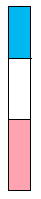 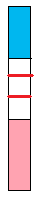 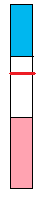 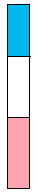 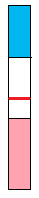                    5.3 ข้อจำกัดหรือข้อควรระวัง               สาเหตุของผลลบลวงระยะเวลาตั้งครรภ์ไม่นานพอ ทำให้ระดับ hCG ต่ำจนไม่สามรถตรวจพบได้ปัสสาวะเจือจางเนื่องจากถ่ายปัสสาวะหลังดื่มน้ำมาก ทำให้ความเข้มข้นของ hCG ลดลงเทคนิคผิดพลาดStrip เสื่อมคุณภาพภาวะที่มี hCG น้อย หรือไม่มีในครรภ์นอกมดลูก,แท้งชนิดไม่ครบ,เด็กตายแล้ว เป็นต้นสาเหตุของผลบวกลวงปัสสาวะที่มีโปรตีน หรือ ฮอร์โมนอื่นที่รบกวนการทดสอบ เช่นวัยหมดประจำเดือน,มีการติดเชื้อทางเดินปัสสาวะเทคนิคผิดพลาดStrip เสื่อมคุณภาพ6. ความปลอดภัย (Safety) 6.1 สวมเสื้อคลุมทุกครั้งที่ปฏิบัติงาน6.2 สวมถุงมือทุกครั้งที่สัมผัสสิ่งส่งตรวจ7. การควบคุมคุณภาพ (Quality Control)                7.1 การควบคุมคุณภาพภายใน  (Internal Quality Control : IQC) การควบคุมคุณภาพของแถบตรวจปัสสาวะ โดยใช้สารมาตรฐาน urine analysis control  เมื่อเปิดน้ำยา lot ใหม่เก็บแถบตรวจปัสสาวะที่อุณหภูมิห้องปราศจากความชื้น                 7.2 การควบคุมคุณภาพภายนอก (External Quality Control : EQC)           รับตัวอย่างทดสอบ จากศูนย์วิทยาศาสตร์การแพทย์ สงขลา  ปีละ 3 ครั้ง8. เอกสารอ้างอิง  (Reference)       8.1 คู่มือการเก็บสิ่งส่งตรวจทางห้องปฏิบัติการ8.2 คู่มือการตรวจปัสสาวะและสารน้ำทางร่างกาย โดยทัศนีย์  เล็บนาค ปี 25338.3 ปัสสาวะ โดย รัตนา ฤทธิมัต ปี 25318.4 เอกสารกำกับน้ำยา เรื่อง : การตรวจน้ำตาลกลูโคสและโปรตีนในปัสสาวะด้วยแถบทดสอบ( Urine strip test  )1. วัตถุประสงค์                   เพื่อใช้เป็นแนวทางในการปฏิบัติงานเจ้าหน้าที่กลุ่มงานเทคนิคการแพทย์และเครือข่าย รพ.สต. ในอำเภอปากพนัง ในการตรวจวัดระดับ Albumin (Protein ),sugar  ในปัสสาวะเพื่อให้ผู้ปฏิบัติงานได้ทราบถึงขั้นตอนที่ถูกต้องในการปฏิบัติงาน โดยมีมาตรฐานเดียวกัน  สามารถปฏิบัติงานให้มีความถูกต้องและมีความน่าเชื่อถือ รวมถึงลดข้อผิดพลาดและปัญหาในการปฏิบัติงาน2. ขอบเขตการตรวจกลูโคสและโปรตีนในปัสสาวะใช้เป็นการตรวจกรองในผู้ป่วยโรคเบาหวานและสามารถติดตามการเสื่อมของไตในระยะแรกเริ่มของผู้ป่วย   รวมถึงใช้ตรวจโปรตีนและน้ำตาลในปัสสาวะของหญิงตั้งครรภ์ได้    3. หน้าที่และความรับผิดชอบ          3.1 นักเทคนิคการแพทย์/เจ้าพนักงานวิทยาศาสตร์การแพทย์ : รับผิดชอบในการ ควบคุมคุณภาพของผลงาน ทำการตรวจวิเคราะห์ ตลอดจนการรายงานผลให้ถูกต้อง	ครบถ้วน3.2     เจ้าหน้าที่ รพ.สต. เครือข่ายอำเภอปากพนัง ที่ได้รับมอบหมายผู้รับผิดชอบหลักและผู้รับผิดชอบรอง ในการตรวจทางห้องปฏิบัติการ          3.3 พนักงานวิทยาศาสตร์ : ทำงานร่วมกับนักเทคนิคการแพทย์ ภายใต้การควบคุมของนักเทคนิคการแพทย์        4. ขั้นตอนการทำงาน            4.1 หลักการ                 การตรวจโปรตีนในปัสสาวะ                 การตรวจโปรตีนในปัสสาวะเป็นการทดสอบการเปลี่ยนสีของ Acid Base indicator บนแถบปัสสาวะ ซึ่งเกิดจากปฏิกิริยาของโปรตีนในปัสสาวะที่ต้องการตรวจกับสารที่เคลือบไว้บนแถบทดสอบ ซึ่งแถบทดสอบทำมาจากเซลลูโลสและมี indicator คือ Tetrabromophenol blue โดยอ่านผลจากการเปลี่ยนแปลงสี ถ้าในปัสสาวะมีโปรตีนมากกว่า 20 mg/dL แถบทดสอบจะเปลี่ยนจากสีเหลืองเป็นสีเขียว              การตรวจน้ำตาลกลูโคสในปัสสาวะ               การตรวจน้ำตาลกลูโคสในปัสสาวะอาศัยหลักการทางเคมี โดยเอนไซม์ Glucose oxidase ทำปฏิกิริยา Oxidize glucose ให้ Gluconic acid และ Hydrogen peroxide โดยมี เอนไซม์ Peroxidase  เป็นตัวเร่ง Hydrogen  peroxide เปลี่ยนรูปเป็นสารที่มีสี ( Chromogen ) จากนั้น Chromogenจะเปลี่ยน indicator คือ Potassium Iodine จากสีน้ำเงินเป็นสีน้ำตาลเข้ม  ตามปริมาณกลูโคสในปัสสาวะ       4.2 เครื่องมือ/อุปกรณ์                      4.2.1 แถบทดสอบตรวจ Alb/sug ในปัสสาวะ น้ำยาต้องไม่หมดอายุ พร้อมระบุวันเปิดใช้กล่องใหม่ทุกครั้ง เก็บรักษาไว้ที่อุณหภูมิ 15- 30 องศาเซลเซียส เก็บแถบตรวจในกล่องที่ปิดสนิทและตั้งหลีกเลี่ยงแสงแดด           4.2.2 ภาชนะบรรจุสิ่งส่งตรวจมีฝาปิดมิดชิด           4.2.3 นาฬิกาจับเวลา  ที่ผ่านการสอบเทียบ 6 เดือน / ครั้ง    การเก็บรักษา            4.2 วิธีดำเนินการ       4.2.1 นำแถบทดสอบออกจากภาชนะที่บรรจุ       4.2.2 จุ่มแถบทดสอบในปัสสาวะ       4.2.3  ยกแถบทดสอบขึ้นจากปัสสาวะทีนที โดยด้านข้างของแถบทดสอบซับกับขอบภาชนะและด้านหลังของแถบทดสอบซับกับกระดาษทิชชู       4.2.4 ตั้งทิ้งไว้ 60 วินาที                 4.2.5 นำไปอ่านผล โดยเทียบแถบทดสอบกับแถบสีข้างภาชนะบรรจุ            4.3 การรายงานผลรายงานผลจากการเทียบสีของแถบทดสอบกับแถบเทียบสีข้างภาชนะบรรจุแถบทดสอบการรายงานผลจะเป็นการรายงาน  Negative, Trace, 1+, 2+, 3+ และ 4+ โดยNegative                          หมายถึง  ตรวจไม่พบน้ำตาลกลูโคสและโปรตีนในปัสสาวะPositive 1+, 2+, 3+,  4+      หมายถึง ตรวจพบน้ำตาลและโปรตีนในปัสสาวะปริมาณน้อยไปถึงมากตามลำดับTrace                                หมายถึง  ตรวจพบน้ำตาลกลูโคสและโปรตีนในปัสสาวะปริมาณน้อยมากๆ 4.4 ข้อจำกัดหรือข้อควรระวัง                   การทดสอบน้ำตาลกลูโคสในปัสสาวะปัสสาวะที่มีความถ่วงจำเพาะ ( Urine Sp.gr ) > 1.020 ร่วมกับการมี  pH  และ Ascorbic acid  > 40 mg/dL.อาจทำให้เกิดผลลบปลอมปัสสาวะที่มีปริมาณ Ketone > 40 mg/dL. อาจทำให้เกิดผลลบปลอม                        การทดสอบโปรตีนในปัสสาวะปัสสาวะที่มี  pH สูง ( pH = 9 ) อาจทำให้เกิดผลบวกปลอมได้ปัสสาวะที่ขุ่นและมีสีผิดปกติ ควรระบุหมายเหตุในการทดสอบด้วย5  ความปลอดภัย (Safety) 5.1 สวมเสื้อคลุมทุกครั้งที่ปฏิบัติงาน5.2 สวมถุงมือทุกครั้งที่สัมผัสสิ่งส่งตรวจ5.3 เมื่อพื้นที่หรือเครื่องมือเปื้อนสิ่งส่งตรวจหรือน้ำยา ควรทำความสะอาดด้วยน้ำยาฆ่าเชื้อ เช่น Alcohol 70 % ตาม SP-LAB-196. การควบคุมคุณภาพ (Quality Control)             ควบคุมคุณภาพภายในโดยการ run  Quality Control จำนวน 2 level ทุกครั้งที่มีเปิดการใช้งานกล่องใหม่ หรืออย่างน้อยเดือนละ  1 ครั้ง สำหรับ รพ.สต.7. การบันทึกข้อมูลและเอกสารที่ใช้ ( Data record and documentation )บันทึกข้อมูลการตรวจลงใน Work sheet การตรวจหา การตรวจโปรตีนและน้ำตาลกลูโคสในปัสสาวะ8. เอกสารอ้างอิง  (Reference)8.1 คู่มือการส่งตรวจทางห้องปฏิบัติการด้านการแพทย์และสาธารณสุข8.2 เอกสารกำกับน้ำยาตรวจตรวจน้ำตาลกลูโคสและโปรตีนในปัสสาวะ, CYBOW series8.3 คู่มือการตรวจทางห้องปฏิบัติการในโรงพยาบาลส่งเสริมสุขภาพตำบล ,สำนักมาตรฐานห้องปฏิบัติการ กรมวิทยาศาสตร์การแพทย์